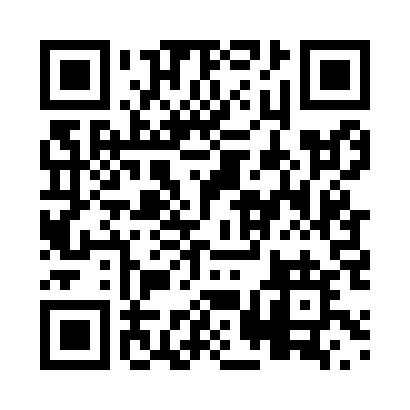 Prayer times for Cushendall, Ontario, CanadaMon 1 Apr 2024 - Tue 30 Apr 2024High Latitude Method: Angle Based RulePrayer Calculation Method: Islamic Society of North AmericaAsar Calculation Method: HanafiPrayer times provided by https://www.salahtimes.comDateDayFajrSunriseDhuhrAsrMaghribIsha1Mon5:246:461:095:397:348:562Tue5:216:441:095:407:358:573Wed5:196:421:095:407:368:594Thu5:176:401:085:417:379:005Fri5:156:381:085:427:389:026Sat5:136:371:085:437:409:037Sun5:116:351:075:447:419:058Mon5:096:331:075:457:429:069Tue5:076:311:075:457:439:0810Wed5:056:301:075:467:459:0911Thu5:036:281:065:477:469:1112Fri5:016:261:065:487:479:1213Sat4:596:241:065:497:489:1414Sun4:576:231:065:507:499:1515Mon4:556:211:055:507:519:1716Tue4:536:191:055:517:529:1917Wed4:516:171:055:527:539:2018Thu4:496:161:055:537:549:2219Fri4:476:141:055:537:569:2320Sat4:456:131:045:547:579:2521Sun4:436:111:045:557:589:2722Mon4:416:091:045:567:599:2823Tue4:396:081:045:568:019:3024Wed4:376:061:045:578:029:3225Thu4:356:051:035:588:039:3326Fri4:336:031:035:598:049:3527Sat4:316:011:035:598:059:3728Sun4:296:001:036:008:079:3829Mon4:275:581:036:018:089:4030Tue4:255:571:036:028:099:42